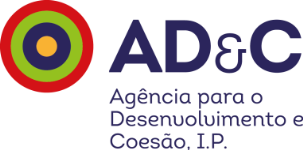 Junho 2020v1.0IntroduçãoO presente documento designado por ‘Guião de Candidaturas +CO3SO Emprego’ tem como objetivo descrever o processo de formalização de uma candidatura ao sistema de apoios ao emprego e ao empreendedorismo, incluindo o apoio ao empreendedorismo social, denominado +CO3SO Emprego.O  +CO3SO Emprego é operacionalizado com opção pelas seguintes modalidades:+CO3SO Emprego Interior;+CO3SO Emprego Urbano;+CO3SO Emprego Empreendedorismo Social.O +CO3SO Emprego visa conferir apoios à criação de emprego e ao empreendedorismo, incluindo empreendedorismo social, previstos nos Programas Operacionais Regionais (POR) do Norte, Centro, Lisboa, Alentejo e Algarve, mediante cofinanciamento do Fundo Social Europeu (FSE), considerando as elegibilidades previstas em cada um desses programas e no âmbito das seguintes modalidades de intervenção:Estratégias de Desenvolvimento Local de Base Comunitária (DLBC) dinamizadas pelos Grupos de Ação Local (GAL);Pactos para o Desenvolvimento e Coesão Territorial (PDCT) dinamizados pelas Comunidades Intermunicipais (CIM) e pelas Áreas Metropolitanas (AM);Outras intervenções de apoio ao empreendedorismo e criação de emprego alinhadas com as estratégias de desenvolvimento regional e de coesão territorial da iniciativa das Autoridades de Gestão (AG).Entidades BeneficiáriasRegisto de EntidadesA apresentação de candidaturas é efetuada através de formulário eletrónico no Balcão 2020, uma área do Portal Portugal 2020, sendo indispensável que o beneficiário tenha efetuado registo e autenticação no Balcão 2020. Com essa autenticação é criada uma área reservada na qual o beneficiário poderá contar com um conjunto de funcionalidades. O registo no Balcão 2020 pode ser efetuado de forma segura através dos métodos disponíveis:Acesso.gov.ptAutenticação com credenciais de acesso ao Portal das Finanças (Número  de Identificação Fiscal e Senha) Única forma de registo para todos os beneficiários que sejam entidades coletivas já existentes no Ficheiro Central de Pessoas Colectivas (FCPC) e para beneficiários que sejam entidades singulares com credenciais de acesso ao Portal das Finanças. Autenticação através do Balcão 2020Apenas para entidades coletivas não registadas no Ficheiro Central de Pessoas Colectivas (FCPC) ou  registadas/inscritas no Instituto de Registos e Notariado (IRN) nos últimos 15 dias úteis e beneficiários que sejam entidades singulares sem credenciais de acesso ao Portal das Finanças. Para mais informação relativa ao registo de entidade no Balcão 2020 referenciam-se as FAQ disponíveis no portal Portugal 2020. Portugal 2020 - Balcão 2020 (Tema 4) Qualquer questão relativa aos procedimentos no Balcão 2020, deve ser registada no “Contacte-nos” disponível, na área privada do utilizador, no canto superior direito do ecrã * ou na página principal de acesso ao Balcão 2020 **, caso o utilizador ainda não tenha efetuado o registo no Balcão 2020 do portal do Portugal 2020. 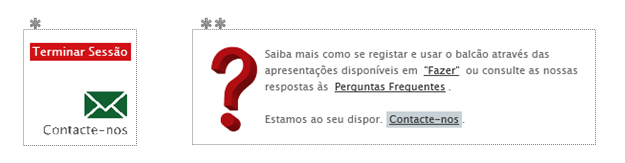 Após acesso ao Balcão 2020, será possível aceder à Área Reservada com os seguintes menus:InícioEntidadeCandidaturasConta Corrente AdministraçãoNo menu Entidade surgem as seguintes opções:Consulta de Histórico (todas as alterações aos dados da entidade)Dados da EntidadeGestão de Sub-Entidades Quanto aos dados da entidade existe um conjunto de campos editáveis e outros que não são editáveis.Relativamente ao campo Escalão Dimensional – Classificação IAPMEI esta informação é comunicada a esta Agência, IP pelo IAPMEI, pelo que este campo não é editável.Assim, caso pretendam atualizar o campo Escalão Dimensional – Classificação IAPMEI deverão entrar no Balcão 2020, nos dados da entidade, alterar qualquer dado editável e confirmar. Desta forma, o Balcão 2020 verifica os dados junto do IAPMEI e atualiza o campo Escalão Dimensional – Classificação IAPMEI, caso se aplique.No menu Administração tem a opção:Gestão de utilizadores – permite à Entidade Beneficiária criar utilizadores no Balcão 2020 com diferentes tipos de perfil que dão acesso a diferentes tipos de funcionalidades (ver FAQ no Portal Portugal 2020.Os perfis disponíveis são os seguintes:Beneficiário:  Perfil máximo atribuído ao NIF da entidade beneficiária no momento da acreditação. Permite o registo da entidade, criação de utilizadores e a definição de sub-entidades.Super-utilizador:  Perfil com acesso total a todas as funcionalidades e permissões para registo e submissão. A submissão é validada pela introdução do NIF coletivo /password AT.Técnico Interno:  Perfil com acesso a funcionalidades e permissões para registo, disponível para os utilizadores afetos às entidades beneficiárias (colaboradores internos).Técnico Externo:  Perfil com acesso a funcionalidades e permissões para registo, disponível para os utilizadores externos às entidades beneficiárias, por exemplo consultor, ROC ou TOC.Consulta:  Perfil com acesso apenas em modo de consulta.A Entidade Beneficiária tem obrigatoriamente que ter, pelo menos, um utilizador com o perfil de Super-Utilizador. A submissão de informação (candidatura, pedido de pagamento, assinatura do termo de aceitação) só é possível pelo Super-Utilizador sendo, no momento da submissão, de novo exigida a introdução do NIF e da senha fiscal da Autoridade Tributária da Entidade Beneficiária, por utilização do sistema de autenticação da Autoridade Tributária.Registo candidatura - SI FSE PT 2020Para iniciar o preenchimento de uma candidatura/operação a um concurso +CO3SO Emprego, após acesso ao Balcão 2020, a entidade beneficiária deverá aceder ao menu Candidatura – Avisos e iniciar o registo através do link ‘Nova Candidatura’ no concurso pretendido.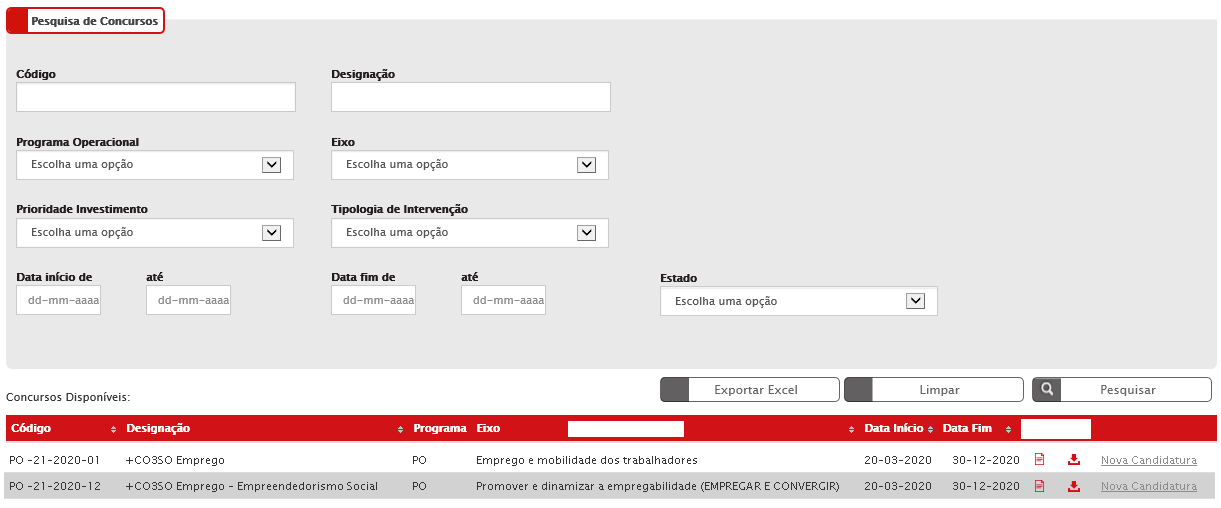 Formulário FSE, SI FSE PT2020:   Em todos os ecrãs/separadores do formulário FSE, é disponibilizado um cabeçalho que apresenta a seguinte informação:Entidade:  NIF, acrónimo e/ou nome da entidade beneficiária;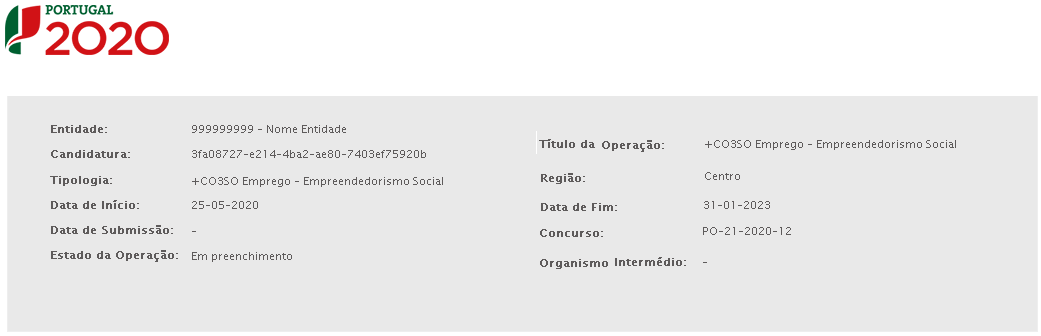 Candidatura:  Nº da candidatura correspondente ao código universal;Tipologia:  +CO3SO Emprego Interior       +CO3SO Emprego Urbano       +CO3SO Emprego - Empreendedorismo Social;Título da Operação:  preenchido automaticamente, apresentando a designação da Tipologia;Região da Operação:  informação que apenas é disponibilizada no cabeçalho depois de selecionada no ecrã “Operação – Caracterização”;Data de início:  preenchida de forma automática com base na informação existente no ecrã “Operação – Caracterização”;Data de fim:  preenchida de forma automática com base na informação existente no ecrã “Operação – Caracterização”;Data de submissão da candidatura;Concurso corresponde ao concurso/aviso do Balcão 2020;Estado da operação que apresentará o valor “Em preenchimento” até que a entidade submeta a operação, momento a partir do qual passa a apresentar o valor correspondente à situação em que a operação se encontra (e.g. “Submetida”, “Em Execução”, etc.). Organismo Intermédio.   Os campos assinalados com * são de preenchimento obrigatório.    Em todos os separadores, são disponibilizadas as seguintes operações:“Confirmar” para guardar a informação inserida e navegar para o ecrã seguinte; “Cancelar” para limpar a informação introduzida no ecrã.O utilizador poderá ainda carregar diretamente num dos outros separadores do formulário, avançando para esse separador, mas sem gravar a informação. Identificação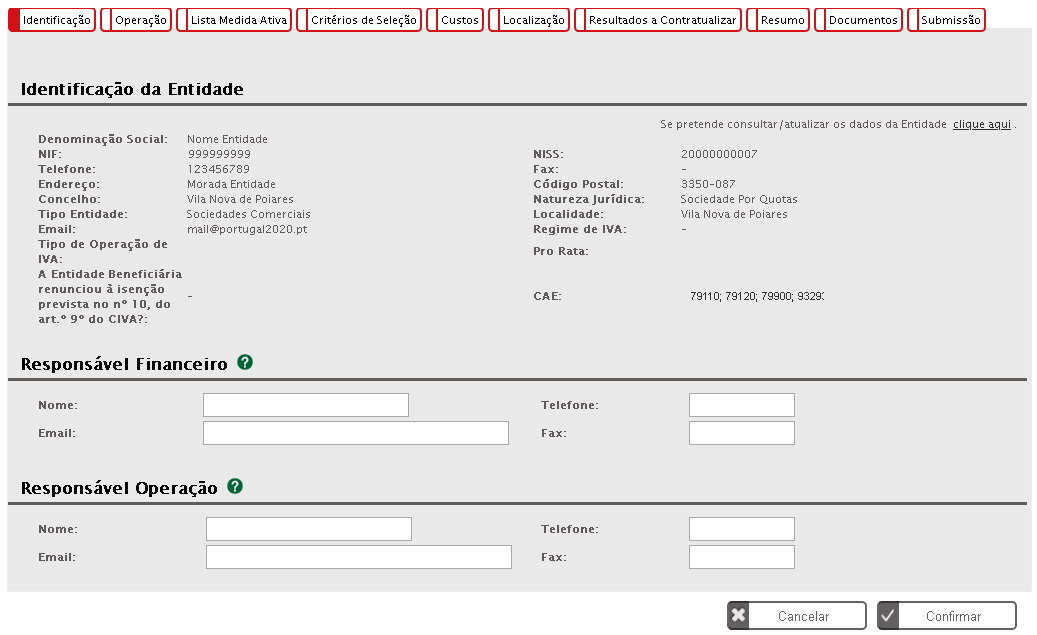 Ecrã inicial para preenchimento dos dados do responsável financeiro e do responsável pela operação.Operação – Caracterização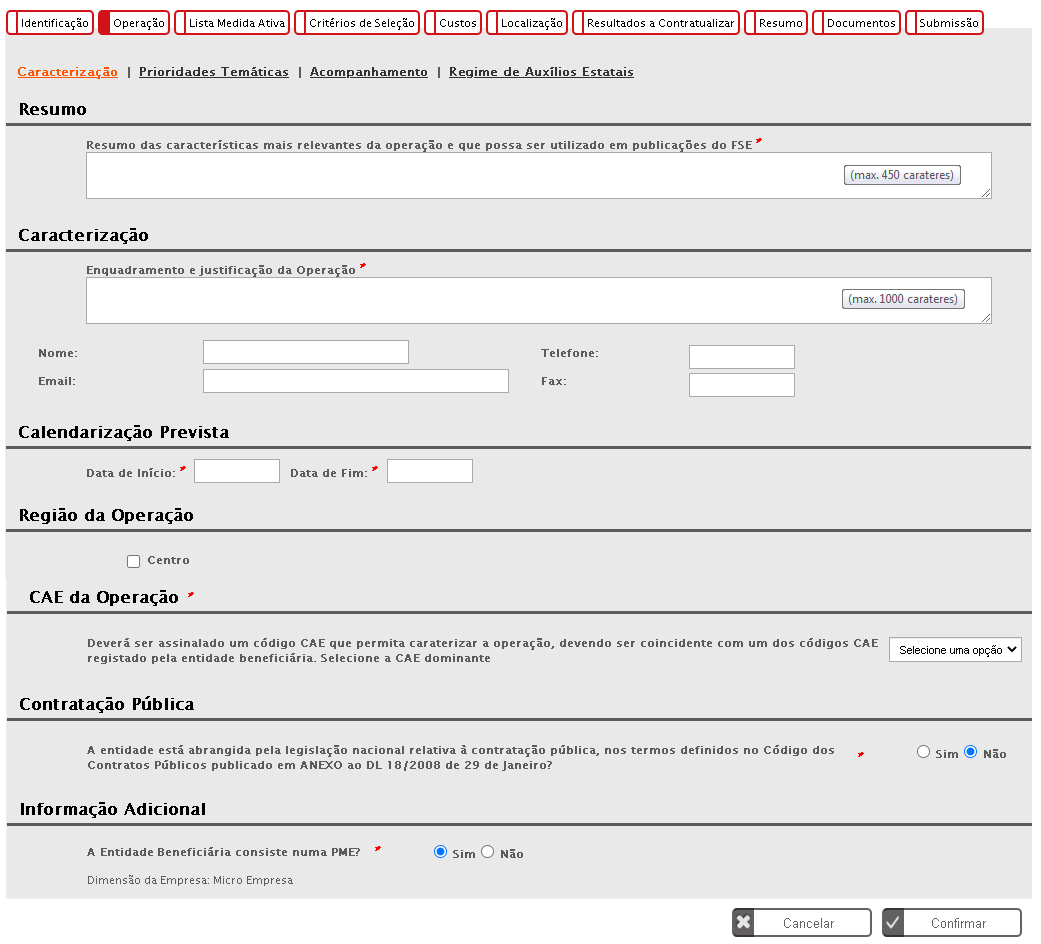 Resumo da operação, onde a entidade indica as características mais relevantes da operação;Caracterização da operação, onde a entidade enquadra a Organização e justifica a operação global;Calendarização prevista de realização da operação, as datas de início e de final da operação são introduzidas manualmente pela entidade beneficiária;Região da Operação;CAE da Operação, devendo ser coincidente com um dos códigos CAE registado pela entidade beneficiária;Contratação Pública, onde é enquadrada a situação da entidade face ao regime de contratação pública;Informação adicional quanto à dimensão da empresa.Operação – Prioridades Temáticas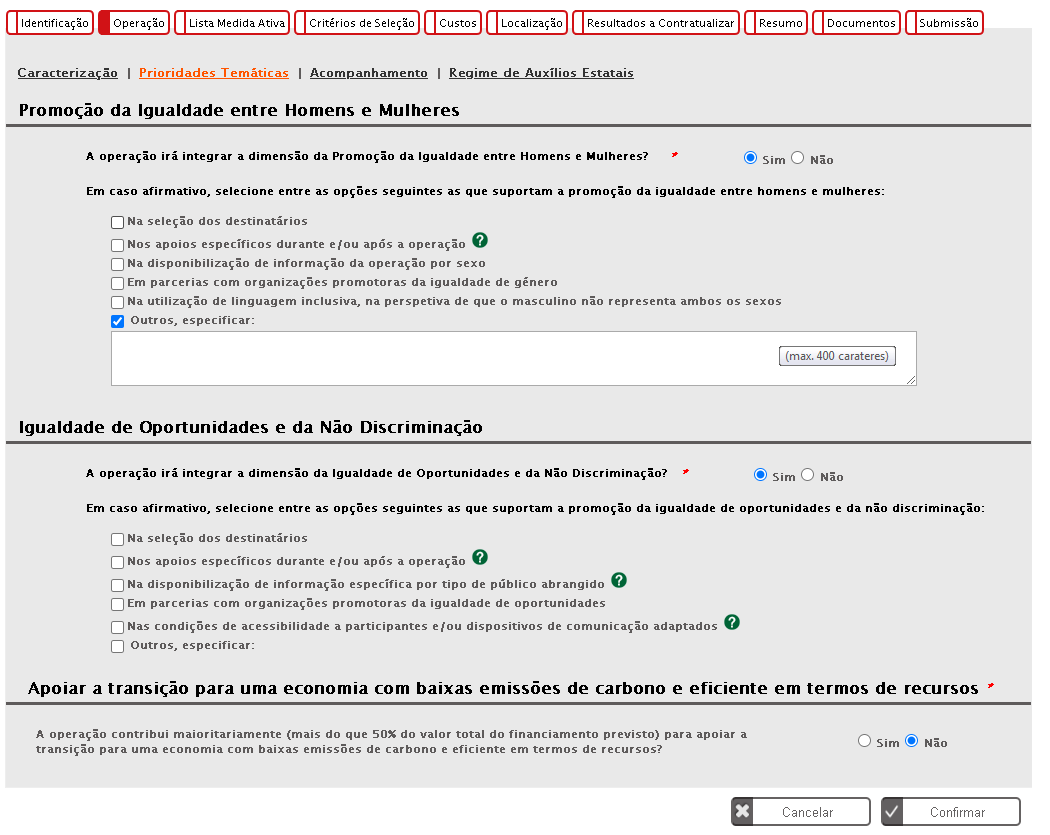 Este ecrã apresenta a informação relativa às “Prioridades temáticas”, sendo questionado se a operação irá integrar a dimensão da promoção da igualdade entre homens e mulheres, a dimensão da igualdade de oportunidades e da não discriminação e se a operação visa contribuir maioritariamente (mais do que 50% do valor total do financiamento previsto) para apoiar a transição para uma economia com baixas emissões de carbono e eficiente em termos de recursos.Operação – Acompanhamento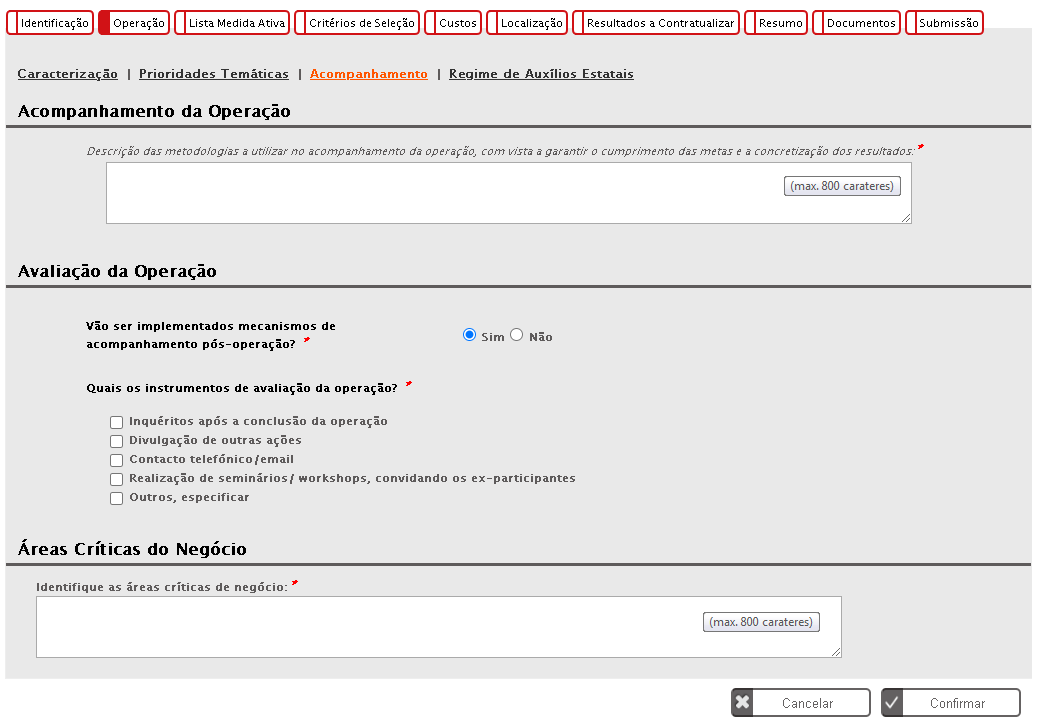 Informação relativa ao “Acompanhamento”, sendo recolhida a seguinte informação:Descrição das metodologias de acompanhamento da operação;Identificação dos instrumentos de avaliação da operação, nomeadamente:Inquéritos após a conclusão da operação;Divulgação de outras ações;Contacto Telefónico/email;Realização de seminários/Workshops, convidando os ex-participantes;Outros.Áreas Críticas do Negócio.Operação – Regime de Auxílios Estatais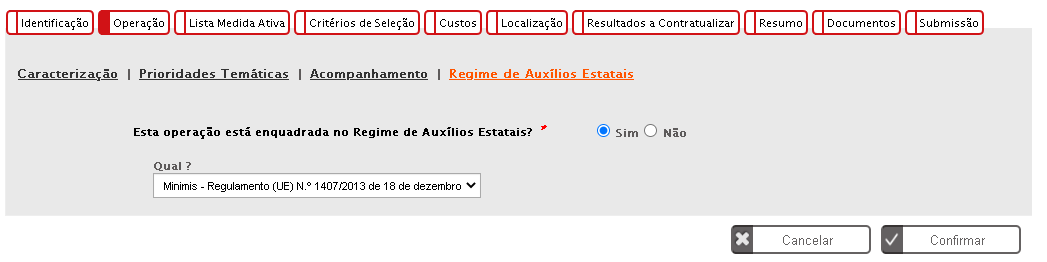 Esta tipologia de operação está ao abrigo do Minimis, devendo ser sempre essa a opção a sinalizar.Lista Medida AtivaA lista das medidas ativas apresenta a seguinte informação:Número;Designação da Medida;Nº de pessoas a abranger por género;Nº de pessoas a abranger por tipo de posto de trabalho criado;Custo.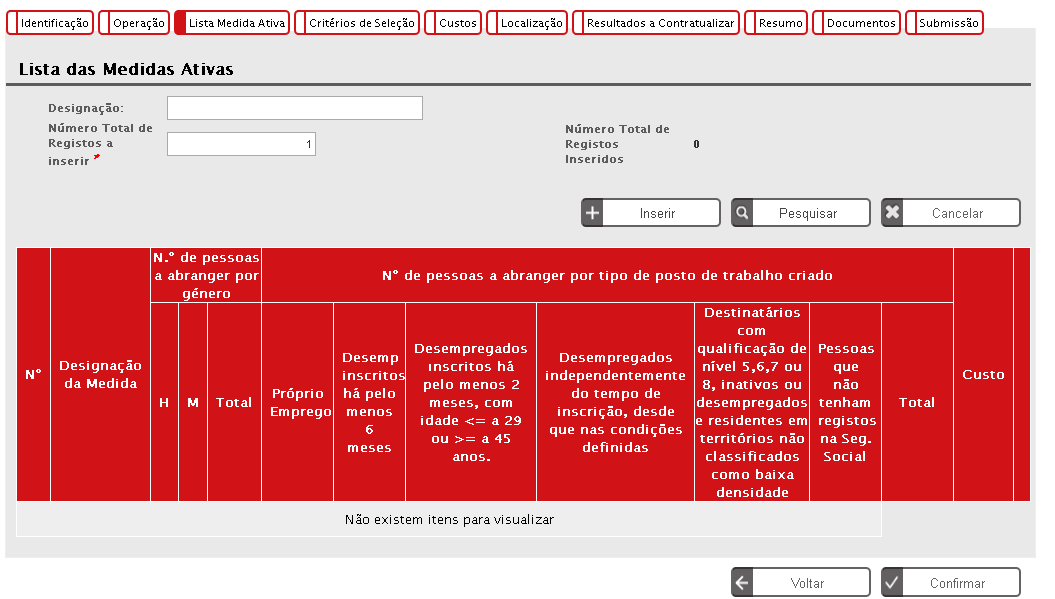 Este ecrã apresenta uma lista da(s) medida(s) ativa(s) como resultado de pesquisa, que por defeito estará vazia, permitindo filtrar a medida ativa por Designação. A linha mostrada para cada medida ativa contém as informações supracitadas e disponibiliza as operações de Consulta, Alteração e Eliminação. 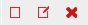 Para inserir um novo registo, a entidade beneficiária deve preencher o campo “Número Total de Registos a Inserir *” e através do botão “Inserir” tem acesso ao Detalhe da Medida Ativa.Lista Medida Ativa – Detalhe Medida AtivaPara esta tipologia de operação apenas é possível escolher uma medida ativa.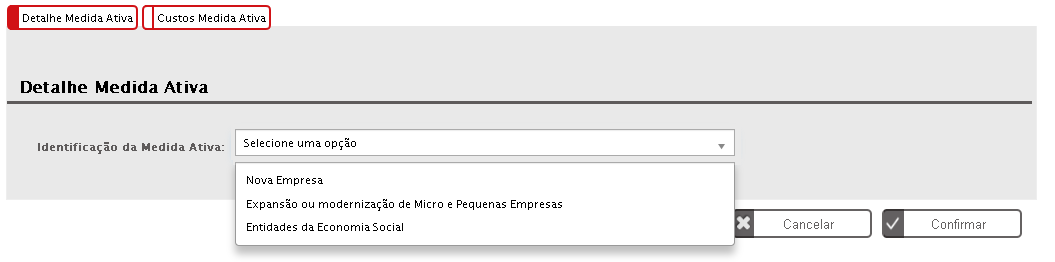 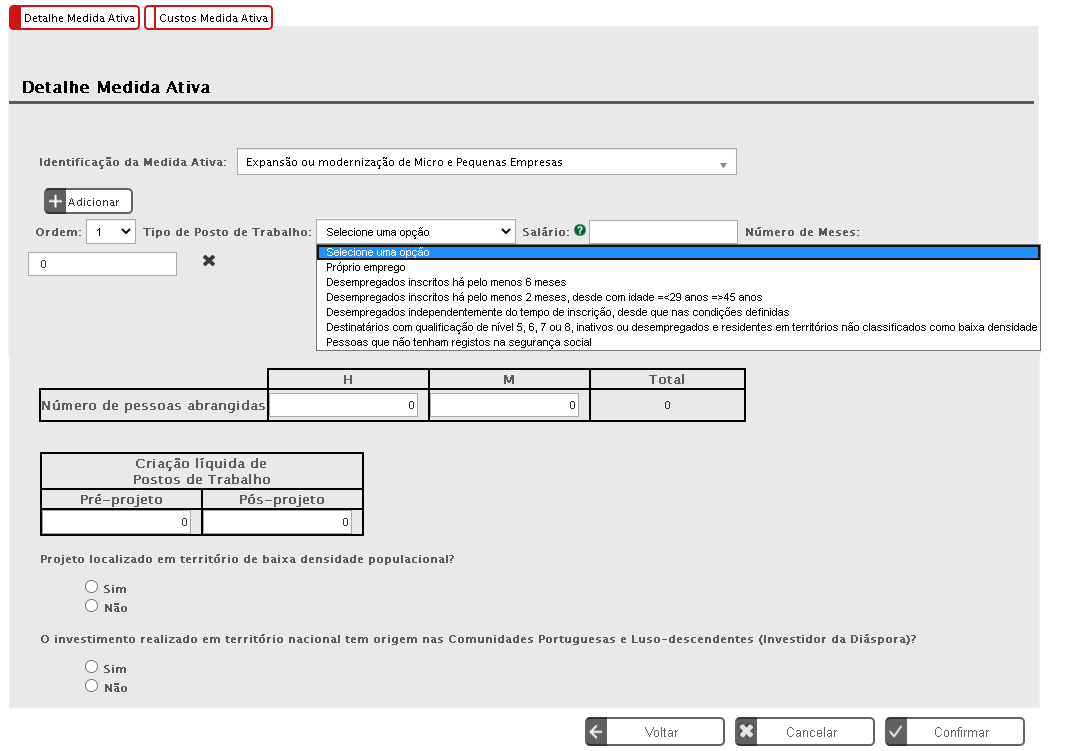 No detalhe da medida ativa, são preenchidos todos os elementos referentes a cada medida ativa, nomeadamente:Identificação da medida ativa;Tipo de posto de trabalho;Salário (Remuneração base e despesas contributivas) e Número de meses;Número de pessoas abrangidas;Desagregação por géneroPonto de situação pré-projeto e pós-projetoLocalização do projeto em territórios de baixa densidade populacionalInvestimento realizado em território nacional com origem nas Comunidades Portuguesas e Luso-Descendentes (Investidor da Diáspora)Lista Medida Ativa – Custos Medida AtivaPreenchimento dos custos por :Apoios à criação do próprio emprego, remuneração base e despesas contributivas do empresárioApoios diretos à contratação, remuneração base e despesas contributivas dos postos de trabalho criadosTaxa Fixa, taxa de 40% sobre o total da rubrica 1. (Encargos com destinatários)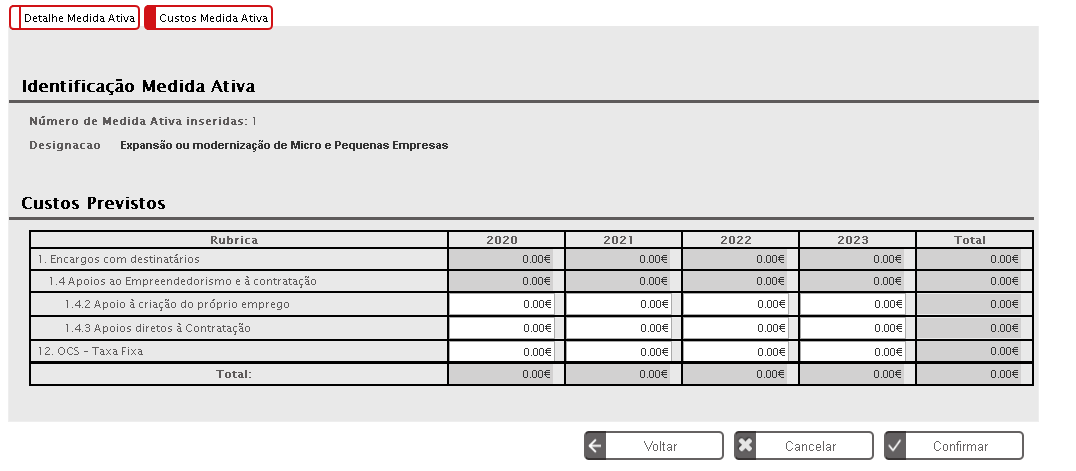 Critérios de seleção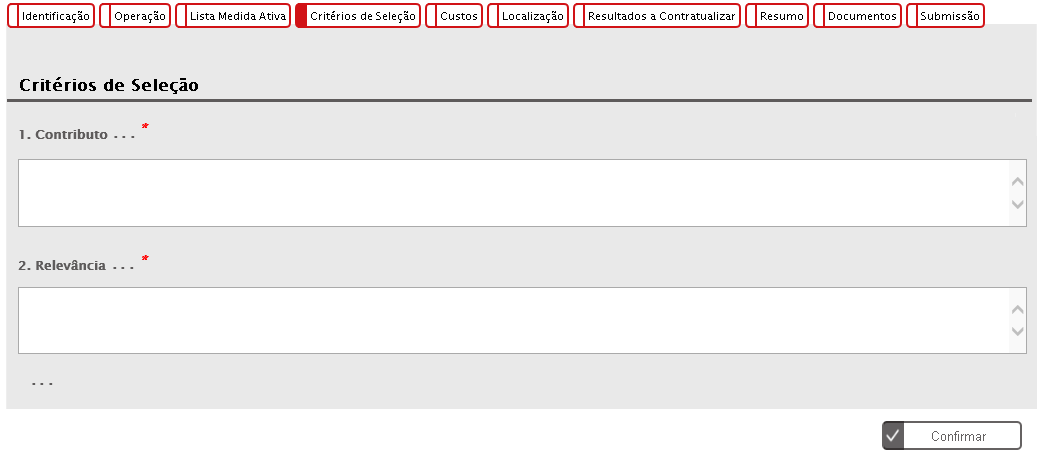 Os beneficiários deverão avaliar a sua candidatura em face dos critérios de seleção apresentados.Custos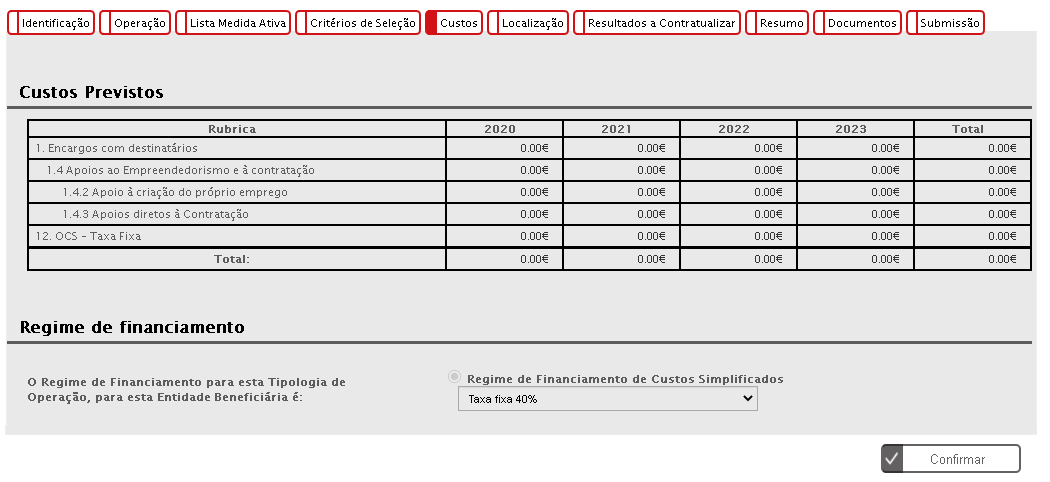 Este ecrã surge em modo de consulta contendo o somatório dos valores inseridos no detalhe da Medida Ativa.O regime de financiamento será sempre em custos simplificados, taxa fixa máxima de 40% dos custos diretos com pessoal para cobrir os restantes custos elegíveis da operação.Localização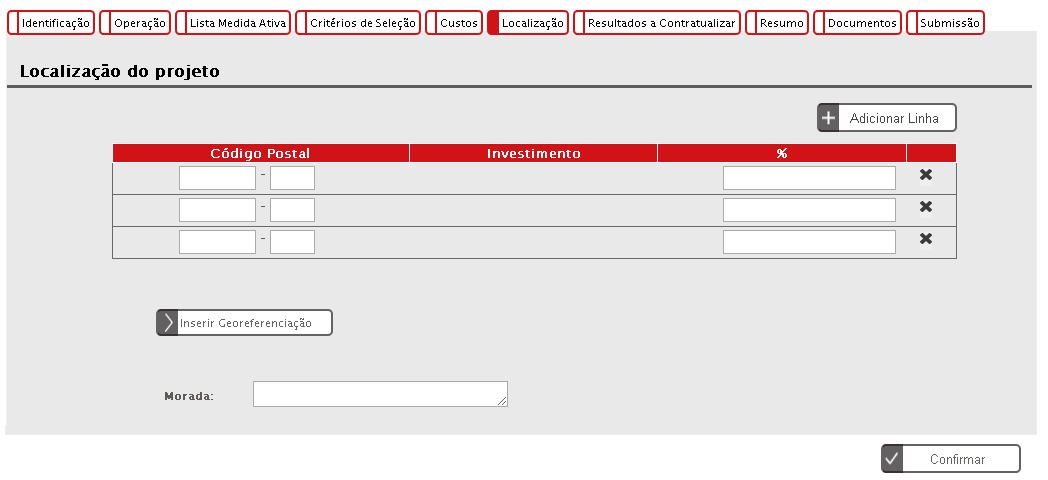 Neste ecrã, é preenchida a localização do projeto e a respetiva repartição do investimento por percentagem. O valor total tem que ser igual a 100%.A localização pode ser registada através do Código Postal ou inserindo Georeferenciação.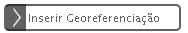 A partir do botão acede à funcionalidade de Georeferenciação de Operações (FGO).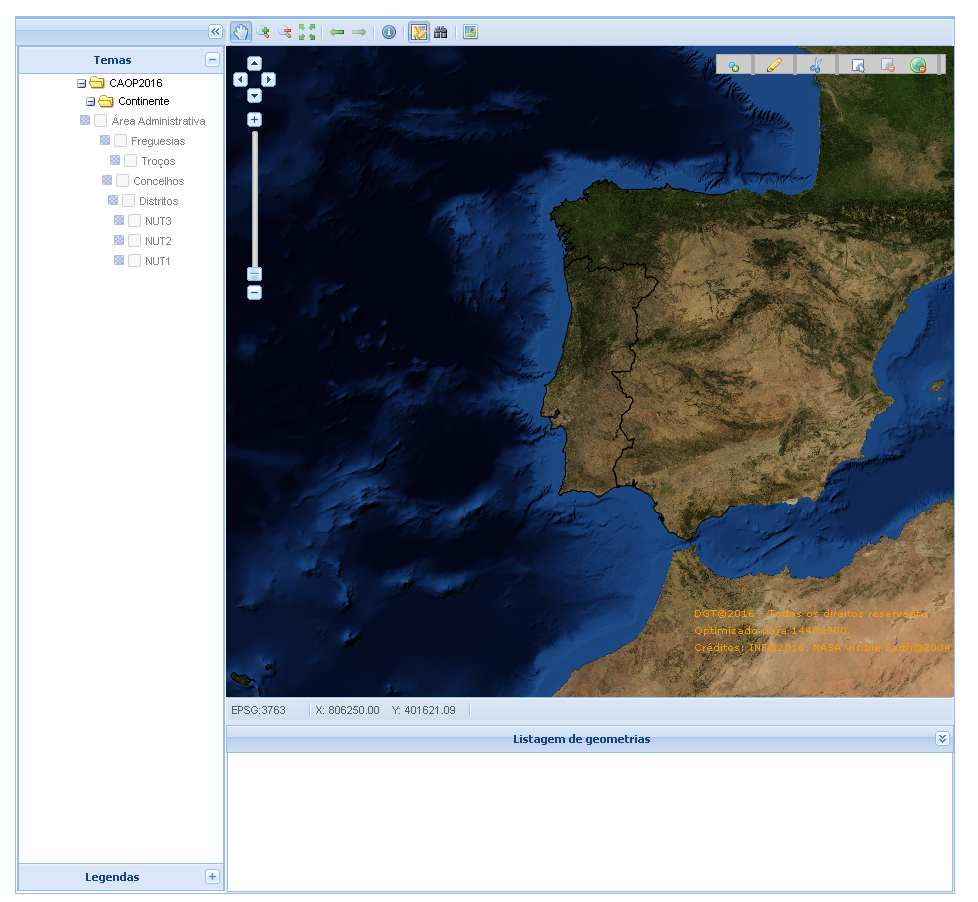 Se localização indicada for ao nível do concelho será essa a localização apresentada no mapa base. Se a localização indicada não for ao nível do concelho devem ser utilizadas as ferramentas de navegação para se posicionar na localização pretendida antes de iniciar a representação da geometria correspondente à operação candidatada.Resultados a contratualizar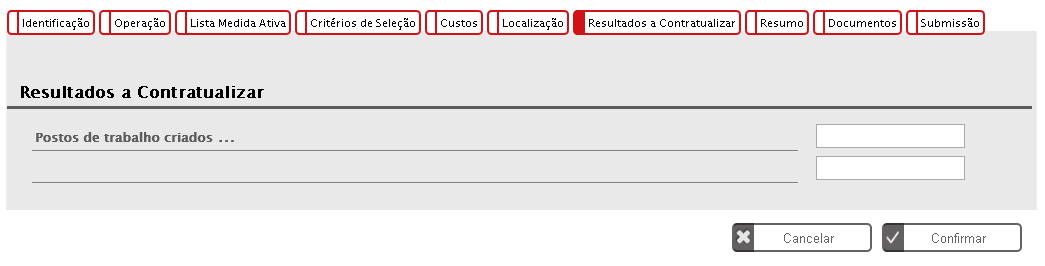 Este ecrã apresenta a informação relativa aos resultados a contratualizar da operação.A informação é parametrizada no Aviso de Abertura de Concurso (AAC).Resumo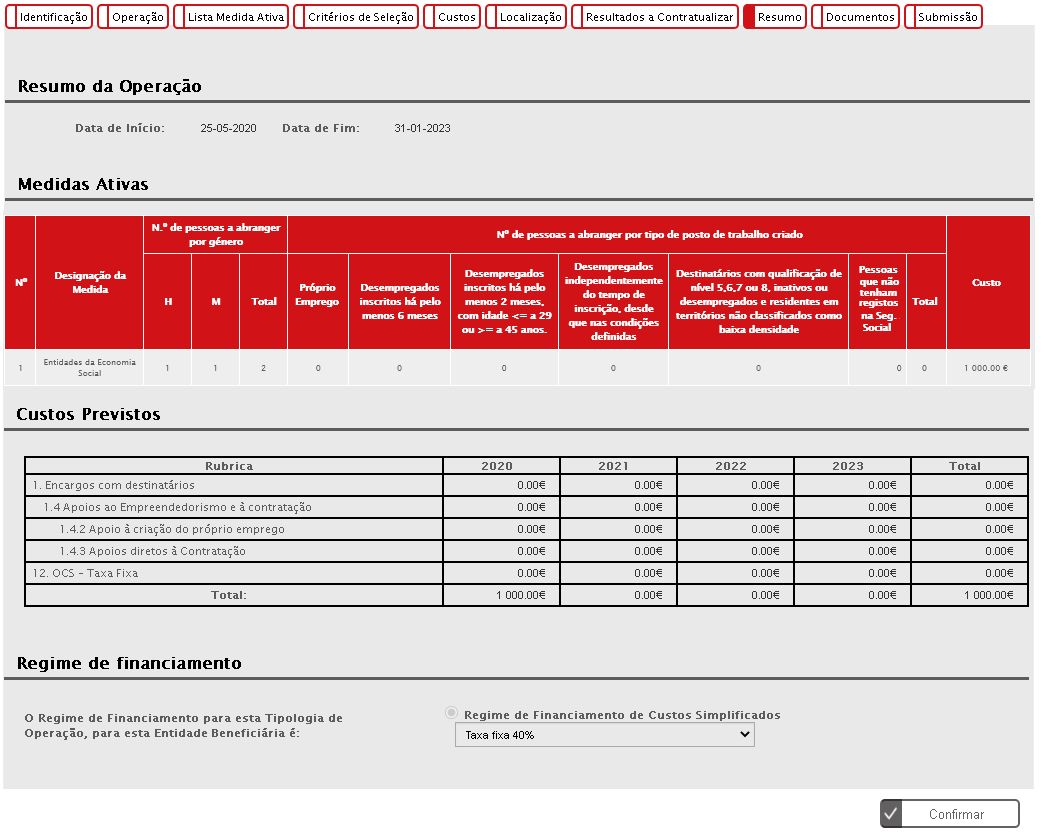 Este ecrã apresenta uma visão agregada dos dados da candidatura. Documentos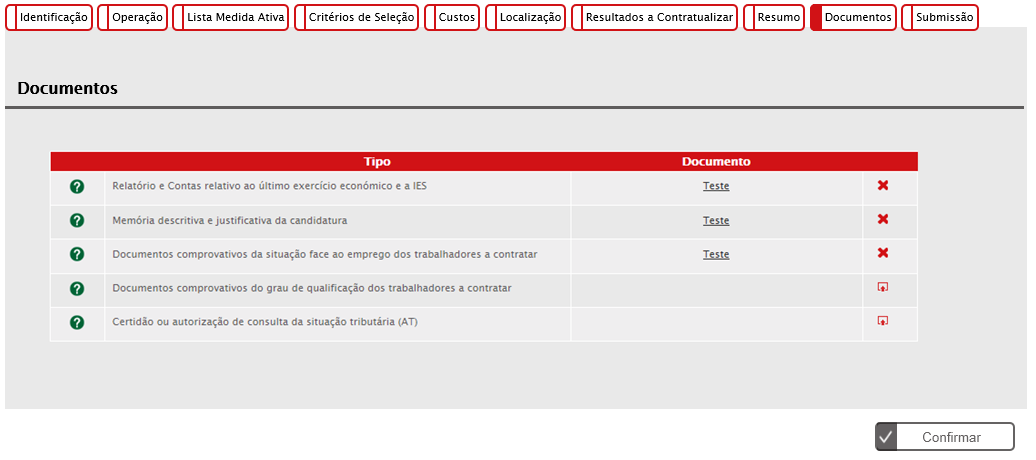 O ecrã “Documentos” permite anexar documentos (obrigatórios ou facultativos) à candidatura da operação.Os documentos obrigatórios e facultativos são definidos nos Avisos de Abertura de Concurso (AAC), pelo que se apresenta de seguida os principais documentos de base:Território de intervençãoEstratégia Regional de Especialização Inteligente RIS 3Modelo de Memória DescritivaFicha de verificação do cumprimento da legislação ambiental em projetos cofinanciados, se aplicável Declaração da integração da perspetiva de igualdade entre homens e mulheres e igualdade de oportunidades e da não discriminação em operações cofinanciadasSimulador de cálculo do valor elegível.Submissão* A submissão de candidatura só é possível de ser efetuada por um utilizador (NIF singular) com o perfil de ‘Super-utilizador’, da entidade beneficiária.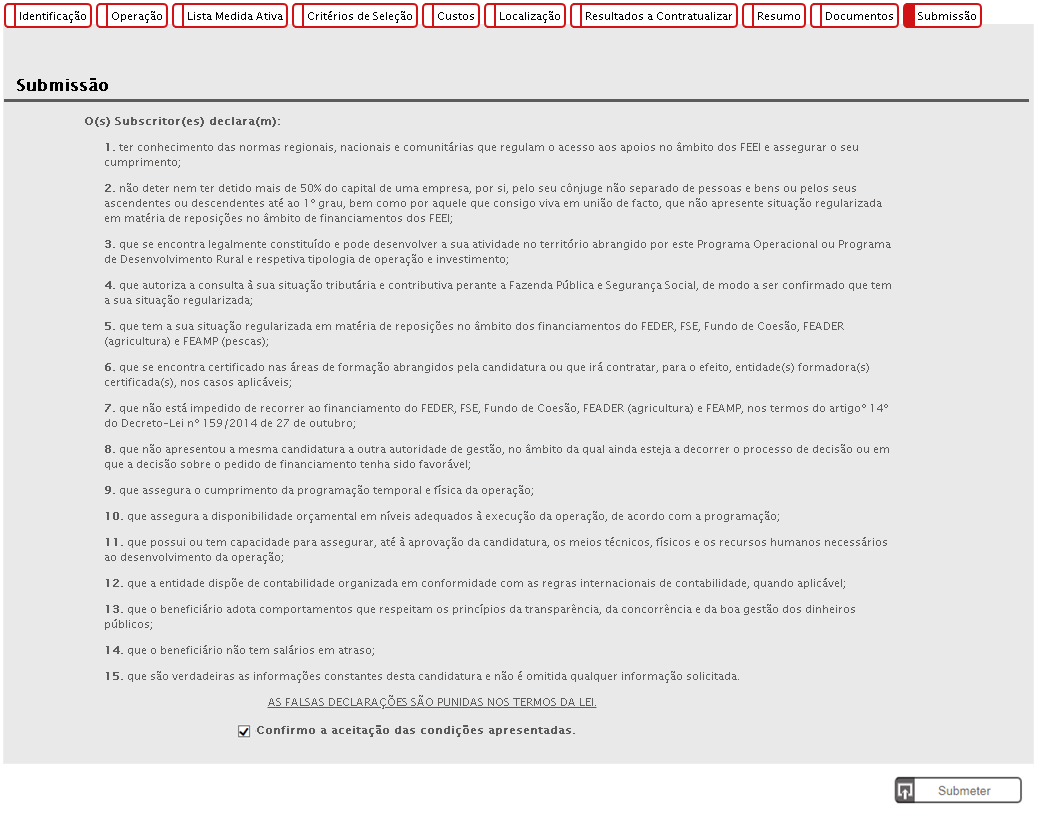 Este é o último dos ecrãs que corporizam o formulário de candidatura, sendo neste ecrã que a entidade procede à submissão do formulário à Autoridade de Gestão após ter sido verificado o seu correto preenchimento. Após confirmação e aceitação dos termos, ao clicar em “Submeter”, a candidatura passa para o estado ‘Submetida’ ficando disponível para análise da AG/OI, pelo que já não é passível de qualquer alteração, mantendo-se em modo de consulta para a entidade beneficiária.